                                                     Раздел 1. Описание объекта закупки.                                             Наименование, характеристики и количество поставляемых товаров.При выдаче слуховых аппаратов производится индивидуальная настройка на базе специализированного центра Поставщика (Соисполнителя), находящегося по адресу, указанному в лицензии Поставщика (Соисполнителя) на территории Томской области.           Индивидуальная настройка слуховых аппаратов осуществляется врачом-сурдологом или специалистом в области слухопротезирования (сурдоакустиком) в соответствии с профессиональным стандартом «Специалист в области слухопротезирования (сурдоакустик)».                                                              Поставщик еженедельно предоставляет Заказчику сведения о статусе отработки выданных Получателям направлений на получение изделий (принятие направления в работу, выдача изделия и т.д.).                             Требования к функциональным характеристикамСлуховые аппараты – электроакустическое устройство, носимое человеком и предназначенное для компенсации ограничений жизнедеятельности. Общие требования к слуховым аппаратам, реализуемым на территории Российской Федерации, устанавливаются в соответствии с:Национальным стандартом Российской Федерации ГОСТ Р 52770-2016 «Изделия медицинские требования безопасности. Методы санитарно-химических и токсикологических испытаний»;Национальным стандартом Российской Федерации ГОСТ Р 51024-2012 «Аппараты слуховые электронные реабилитационные. Технические требования и методы испытаний»;Национальным стандартом Российской Федерации ГОСТ Р 51632-2021 «ТЕХНИЧЕСКИЕ СРЕДСТВА РЕАБИЛИТАЦИИ ЛЮДЕЙ С ОГРАНИЧЕНИЯМИ ЖИЗНЕДЕЯТЕЛЬНОСТИ ОБЩИЕ ТЕХНИЧЕСКИЕ ТРЕБОВАНИЯ И МЕТОДЫ ИСПЫТАНИЙ»;Межгосударственным стандартом ГОСТ ISO 10993-1-2021 «Изделия медицинские. Оценка биологического действия медицинских изделий. Часть 1. ОЦЕНКА И ИССЛЕДОВАНИЯ В ПРОЦЕССЕ МЕНЕДЖМЕНТА РИСКА»;Межгосударственным стандартом ГОСТ ISO 10993-5-2011 «Изделия медицинские. Оценка биологического действия медицинских изделий. Часть 5. Исследования на цитотоксичность: методы in vitro»;Межгосударственным стандартом ГОСТ ISO 10993-10-2011 «Изделия медицинские. Оценка биологического действия медицинских изделий. Часть 10. Исследования раздражающего и сенсибилизирующего действия».Государственным стандартом Российской Федерации ГОСТ Р МЭК 60118-14-2003 «Аппараты слуховые программируемые. Технические требования к устройствам цифрового интерфейса. Размеры электрических соединителей»Национальным стандартом Российской Федерации ГОСТ Р МЭК 60118-7-2013 «Электроакустика. Аппараты слуховые. Часть 7. Измерение рабочих характеристик слуховых аппаратов для обеспечения качества при производстве и поставке»Национальным стандартом Российской Федерации ГОСТ Р МЭК 60118-8-2010 «Электроакустика. Аппараты слуховые. Часть 8. Методы измерения рабочих характеристик слуховых аппаратов с имитацией рабочих условий»                         Требования к качеству 	Общие требования к слуховым аппаратам, реализуемым на территории Российской Федерации, устанавливаются в соответствии с ГОСТ Р 51024-2012 Аппараты слуховые электронные реабилитационные. Технические требования и методы испытаний.	Требования к сроку и (или) объему предоставленных гарантий качестваГарантийный срок составляет 24 месяца со дня выдачи товара. Требования к гарантийному сроку на комплектующие материалы (элементы питания) не установлены.Установленный   производителем   гарантийный   срок   эксплуатации изделия не распространяется на случаи нарушения Получателем изделия условий и требований к эксплуатации изделия.При    передаче    изделия, Поставщик    обязан    разъяснить Получателю условия и требования к эксплуатации изделия, а также вручить памятку о порядке обеспечения гарантийного ремонта изделия, о чем должна быть составлена соответствующая запись в гарантийном талоне с указанием даты, заверенная подписями Получателя и представителя Поставщика.Объем предоставления гарантий качества:К гарантиям качества Товара применяются правила, установленные главой 30 Гражданского кодекса Российской Федерации.Обеспечение возможности ремонта и технического обслуживания, устранения недостатков при обеспечении получателей тср осуществляется в соответствии с Законом от 07.02.1992 № 2300-1 «О защите прав потребителей».Обязательно наличие гарантийных талонов, дающих право на бесплатный ремонт изделия во время гарантийного срока.Обязательно указание адресов специализированных мастерских, в которые следует обращаться для гарантийного ремонта изделия или устранения неисправностей.Срок гарантийного ремонта со дня обращения получателя тср не должен превышать 30 рабочих дней.Расходы за проезд Получателей, а также сопровождающих лиц, для замены или ремонта Товара до истечения его гарантийного срока, возмещаются за счет средств Поставщика                                        Требования к размерам, упаковке, отгрузке товараХранение должно осуществляться в соответствии с требованиями, предъявляемыми к данной категории изделий.Транспортирование слуховых аппаратов проводят по группе 5 ГОСТ 15150 – 69 раздел 10 пункт 8.1. –крытым транспортом всех видов, в том числе в отапливаемых герметизированных отсеках самолетов, в соответствии с правилами перевозок, действующими на транспорте каждого вида, при температуре не ниже минус 40ºС. Условия хранения слуховых аппаратов в упаковке изготовителя – по группе 1 ГОСТ 15150 - 69 раздел 10 пункт 8.2.Товар маркируется в соответствии с Постановлением Правительства РФ от 31.05.2023 N 894 "Об утверждении Правил маркировки отдельных видов медицинских изделий средствами идентификации и особенностях внедрения государственной информационной системы мониторинга за оборотом товаров, подлежащих обязательной маркировке средствами идентификации, в отношении отдельных видов медицинских изделий".Упаковка слуховых аппаратов обеспечивает защиту от повреждений, порчи (изнашивания) или загрязнения во время хранения и транспортирования к месту пользования по назначению.Потребительскую тару с упакованными слуховыми аппаратами перевязывают шпагатом по ГОСТ 17308-88 или оклеивают бумажной лентой по ГОСТ 23436 -83 клеевой лентой на бумажной основе по ГОСТ 18251-87. Изделия должны быть замаркированы знаком соответствия (при наличии)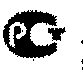 Место доставки товара, выполнения работ, оказания услуг - По выбору Получателя:- по месту жительства (месту пребывания, фактического проживания) Получателя в том числе службой доставки (почтовым отправлением) с документом/уведомлением о вручении, подтверждающим факт доставки Товара; - в стационарных пунктах выдачи, организованных в соответствии с приказом Министерства труда и социальной защиты Российской Федерации от 30 июля 2015 г. N 527н "Об утверждении Порядка обеспечения условий доступности для инвалидов объектов и предоставляемых услуг в сфере труда, занятости и социальной защиты населения, а также оказания им при этом необходимой помощи"При выдаче слуховых аппаратов производится индивидуальная настройка на базе специализированного центра Поставщика (Соисполнителя), находящегося по адресу, указанному в лицензии Поставщика (Соисполнителя) на территории Томской области.Индивидуальная настройка слуховых аппаратов осуществляется врачом-сурдологом или специалистом в области слухопротезирования (сурдоакустиком) в соответствии с профессиональным стандартом «Специалист в области слухопротезирования (сурдоакустик)».Срок поставки товаров, завершения работы, график оказания услуг - с даты получения от Заказчика реестра получателей Товара до "01" сентября 2024 года.Календарный план поставки в Томску область – до 31.03.2024 г.№п/пНаименование Описание (характеристики) объекта закупкиОписание (характеристики) объекта закупкиОписание (характеристики) объекта закупкиЕд. изм.Кол-во№п/пНаименование Наименование показателя (неизменяемое)Значения показателей, которые не могут изменяться (неизменяемое)Изменяемое значение показателей (точное значение устанавливает участник закупки)Ед. изм.Кол-во12345671Слуховой аппарат костной проводимости (не имплантируемый)Количество микрофоновНе менее 2Шт.71Слуховой аппарат костной проводимости (не имплантируемый)Максимальный уровень выходной силыНе менее 114 дБ OFLШт.71Слуховой аппарат костной проводимости (не имплантируемый)Максимальный уровень акустическо-механической чувствительностиНе менее 51 дБ OFLШт.71Слуховой аппарат костной проводимости (не имплантируемый)Количество каналов цифровой обработки звукаНе менее 8Шт.71Слуховой аппарат костной проводимости (не имплантируемый)Количество костных вибраторов2Шт.71Слуховой аппарат костной проводимости (не имплантируемый)Уровень собственных шумов22 дБШт.71Слуховой аппарат костной проводимости (не имплантируемый)Частотный диапазон, кГц, Нижняя границаВерхняя границане более 0,25не менее 8Шт.71Слуховой аппарат костной проводимости (не имплантируемый)Используемые типы элементов питания слуховых аппаратов (поставляются в комплекте - 2 шт.)13Шт.71Слуховой аппарат костной проводимости (не имплантируемый)оперативный регулятор громкостиналичиеШт.71Слуховой аппарат костной проводимости (не имплантируемый)ограничение выходной звуковой мощностиналичиеШт.71Слуховой аппарат костной проводимости (не имплантируемый)независимая регулировка компрессии по входу в каждом каналеналичиеШт.71Слуховой аппарат костной проводимости (не имплантируемый)регулировка обратной связиНаличиеШт.71Слуховой аппарат костной проводимости (не имплантируемый)слуховой аппарат и костный вибратор в отдельных корпусахНаличиеШт.71Слуховой аппарат костной проводимости (не имплантируемый)Возможность моноурального и бинаурального использования НаличиеШт.7